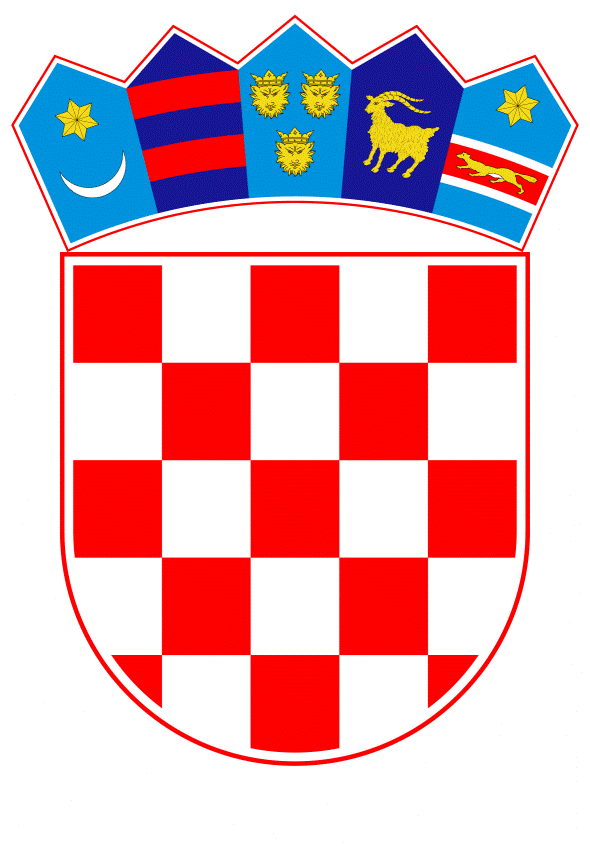 VLADA REPUBLIKE HRVATSKEZagreb, 30. svibnja 2019.______________________________________________________________________________________________________________________________________________________________________________________________________________________________PRIJEDLOGNa temelju članka 31. stavka 3. Zakona o Vladi Republike Hrvatske (Narodne novine, br. 150/11, 119/14, 93/16 i 116/18), Vlada Republike Hrvatske je na sjednici održanoj __________ 2019. godine donijelaZ A K L J U Č A KPrihvaća se Nacrt sporazuma između Vlade Republike Hrvatske / Ureda Vijeća za nacionalnu sigurnost i Vlade Države Izraela / Ministarstva obrane Izraela o zaštiti klasificiranih podataka, u tekstu koji je Vladi Republike Hrvatske dostavio Ured Vijeća za nacionalnu sigurnost aktom, klase: 018-05/17-01/02, urbroja: 50439-05-7-19-20, od 13. svibnja 2019. godine.Ovlašćuje se predstojnica Ureda Vijeća za nacionalnu sigurnost da, u ime Vlade Republike Hrvatske, potpiše Sporazum iz točke 1. ovoga Zaključka.Za provedbu Sporazuma iz točke 1. ovoga Zaključka zadužuje se Ured Vijeća za nacionalnu sigurnost.Klasa:Urbroj:Zagreb,							        PREDSJEDNIK							 mr. sc. Andrej PlenkovićO B R A Z L O Ž E NJ EPostupak sklapanja međunarodnog akta kojim bi se uredila razmjena i zaštita klasificiranih podataka između Republike Hrvatske i Države Izraela započeo je u ožujku 2017. kada je održan radni sastanak između predstavnika Ureda Vijeća za nacionalnu sigurnost (u daljnjem tekstu: UVNS) i izraelskog Ministarstva obrane. Na spomenutom sastanku, izraelska strana predložila je da se, između ostaloga, potpisom i stupanjem na snagu budućeg Sporazuma između Vlade Države Izraela/izraelskog Ministarstva obrane i Vlade Republike Hrvatske/Ureda Vijeća za nacionalnu sigurnost o zaštiti klasificiranih podataka (u daljnjem tekstu: Sporazum o zaštiti klasificiranih podataka),  stavi izvan snage postojeći Opći sporazum o tajnosti između Vlade Države Izraela, izraelskog Ministarstva obrane i Vlade Republike Hrvatske, hrvatskog Ministarstva obrane (u daljnjem tekstu: Opći sporazum o tajnosti) i zamijeni navedenim Sporazumom o zaštiti klasificiranih podataka.Naime, 25. kolovoza 1999. godine sklopljen je između Ministarstva obrane Republike Hrvatske i Ministarstva obrane Države Izraela Opći sporazum o tajnosti, a koji nosi oznaku tajnosti „Confidential“, dok je 21. ožujka 2017. godine između istih tijela sklopljen Memorandum o suglasnosti vezano za suradnju u obrambenom području. Općim ugovorom o tajnosti uređuju se opća pitanja o tajnosti, dok se resorna suradnja između dvaju tijela uređuje Memorandumom o suglasnosti. Stoga, kako bi se izbjegla situacija da isto područje na različite načine uređuju dva različita međunarodna akta, donošenjem Sporazuma o zaštiti klasificiranih podataka okončat će Opći sporazum o tajnosti.Kao što je poznato, stupanjem na snagu zakona koji uređuju područje informacijske sigurnosti, UVNS je, između ostaloga, preuzeo nadležnost za sklapanje međunarodnih ugovora kojima se štite i razmjenjuju klasificirani podaci te se postavilo pitanje okončanja gore navedenoga Općeg sporazuma o tajnosti, s obzirom na nadležnost UVNS-a kao i na činjenicu da se u konkretnom slučaju radi o dva međunarodna instrumenta jednake pravne snage.Slijedom navedenoga, dostavljen je Ministarstvu obrane na mišljenje Sporazum o zaštiti klasificiranih podataka dopisom, KLASA: 018-05/17-01/02, URBROJ:50439-05/7-18-09 od 31. listopada 2018. Temeljem mišljenja Ministarstva obrane dodatno je uređen članak XV. stavak 2. Sporazuma o zaštiti klasificiranih podataka, na način da Opći sporazum o tajnosti prestaje važiti stupanjem na snagu Sporazuma o zaštiti klasificiranih podataka.Ovim Zaključkom prihvaća se Nacrt sporazuma između Vlade Republike Hrvatske/Ureda Vijeća za nacionalnu sigurnost i Vlade Države Izraela/izraelskog ministarstva obrane o zaštiti klasificiranih podataka, koji je Vladi Republike Hrvatske dostavio Ured Vijeća za nacionalnu sigurnost.Ujedno, ovim Zaključkom ovlašćuje se predstojnica Ureda Vijeća za nacionalnu sigurnost da, u ime Vlade Republike Hrvatske, potpiše Sporazum te se Ured Vijeća za nacionalnu sigurnost zadužuje za provedbu istog Sporazuma.Predlagatelj:Ured Vijeća za nacionalnu sigurnost Predmet:Prijedlog zaključka o prihvaćanju Nacrta sporazuma između Vlade Republike Hrvatske / Ureda Vijeća za nacionalnu sigurnost i Vlade Države Izraela / Ministarstva obrane Izraela o zaštiti klasificiranih podataka 